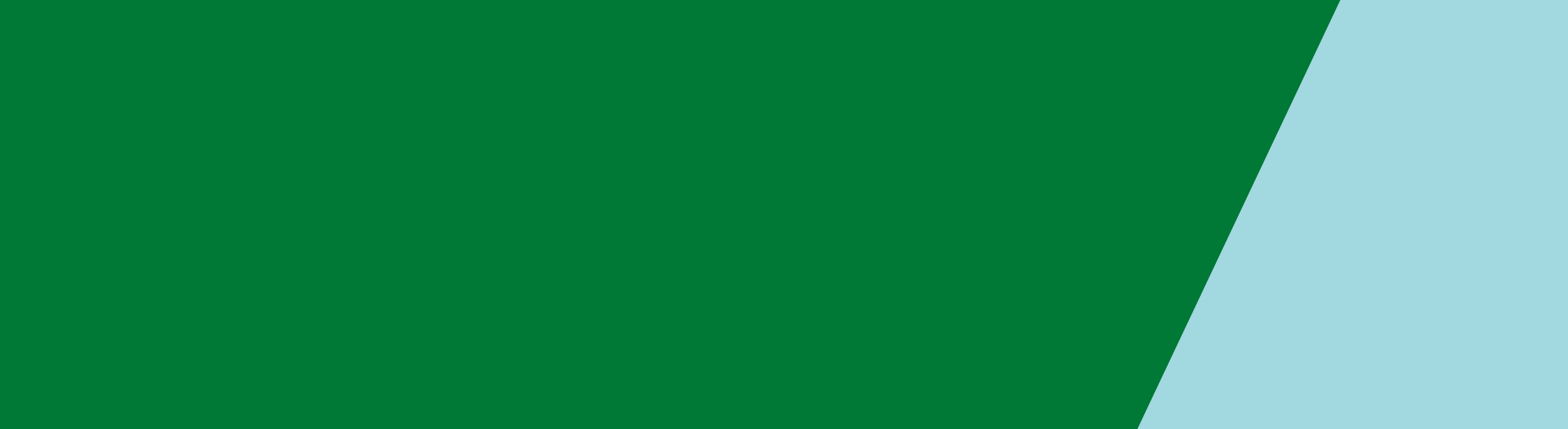 Key datesThe Victorian Rural Medical Scholarship (VRMS) Scheme supports career pathways to rural medical practice and assists rural and regional health services to attract, employ and retain medical graduates. The VRMS scheme supports medical students with a commitment to working in rural and regional Victoria by providing financial assistance towards living and tertiary expenses in the final year of their medical degree and into their rural intern year.The VRMS scheme is administered by the Postgraduate Medical Council of Victoria (PMCV) on behalf of the Department of Health and Human Services (DHHS).Scholarships valued at $20,000 each are available to be awarded to final year medical students in Victoria. Scholarship recipients are required to commit to a two- year return of service in rural or regional Victoria (within three years from graduating from medical school).How to apply To apply for a VRMS scholarship in 2020, you must:review VRMS scheme guidelines for 2020 and ensure that you meet all eligibility criteriacomplete and submit the online VRMS 2020 application form to DHHS by 5pm Monday 29 June.The VRMS 2020 application form will be available online from 9am 4 May 2020 to 5pm 29 June 2020: https://www.jotform.com/build/200758314890862EligibilityTo be eligible for a VRMS scholarship in 2020, applicants must:be an Australian or New Zealand citizen or permanent residentbe currently studying full-time towards an accredited Australian primary medical qualification at a Victorian University or Notre Dame University (with final year placement in Victoria)be in a Commonwealth Supported Place (CSP) or be a domestic full-fee paying studentbe in the final year of studies and graduating in 2020not be in receipt of other scholarships, cadetships or bursaries with a combined value of more than $7,000 per yearinclude a minimum of one and maximum of three regions from Table A in your top three preferences in the intern computer matchnot include a metropolitan health service in your top three preferences in the intern computer matchcommit to working in rural and regional Victoria for two years post-graduation.Table A – Rural Generalist Internships Terms and ConditionsSuccessful scholarship applicants must commit to working in rural/regional Victoria for two years post-graduation (within three years from graduating from medical school) and will be required to enter into a Scholarship Agreement with the Postgraduate Medical Council of Victoria (PMCV). Return of service obligations are monitored by the PMCV. If you choose to accept the offer you will be required to:accept employment with the health service to which you have been offered employment for 2020;sign the Scholarship Agreement with the PMCVBefore accepting a VRMS scholarship, successful applicants are advised to seek independent legal and financial advice on the Victorian Rural Medical Scholarship Scheme, the conditions attached to the scholarship, and the consequences if the recipient does not comply with those conditions.A copy of the Scholarship Agreement is available from PMCV upon request.How applications are assessedVRMS applications will be assessed by a joint panel from DHHS and the PMCV.Applicants will be considered for a scholarship where:the applicant meets all eligibility criteriathe applicant has agreed to the return of service obligationthe applicant has provided written responses to the key selection criteriaApplications will be assessed according to how well applicants address the following key selection criteria:demonstrated commitment to a career in rural practice within Victoriademonstrated understanding of the professional and personal issues involved in rural practiceinterest in undertaking training as a Victorian Rural Generalist.How to accept a scholarship offerVRMS scholarship offers will be made in writing by the PMCV to eligible applicants.Scholarship offers are tied to the outcomes of the intern computer match and contingent on the successful applicant accepting employment with the eligible health service to which they have been matched/offered employment for 2020.If you receive an offer, you may accept or decline the offer by responding to the PMCV as instructed in the letter of offer. Payment of scholarshipsVRMS Scholarships are paid to recipients by the PMCV. Scholarships are paid as a lump sum unless otherwise agreed to by the recipient and the PMCV. If payment is made in instalments, the final payment cannot be received later than 31 December 2020.ContactPostgraduate Medical Council of Victoria (PMCV)Allocation and Placement Service allocations@pmcv.com.auThe VRMS 2020 application form will be available online from 4 May 2020 to 5pm 29 June 2020 https://www.jotform.com/build/200758314890862Victorian Rural Medical Scholarship (VRMS) Scheme2020 GuidelinesDate Activity4 May 2020Applications open29 June 2020Applications close31 July 2020Offers sent (via email)7 August 2020Last day to accept offersAugust to December 2020Payment of scholarships commenceRegionParent hospitalBarwon South West (Rural Generalist - South West Community Intern Program)South West Healthcare (Warrnambool)Grampians (Rural Generalist – Grampians Rural Community Intern Program)East Grampians Health Service (Ararat)Loddon Mallee (Rural Generalist – Echuca Intern Network)Echuca Regional HealthHume (Rural Generalist – Murray to the Mountains Program)Numurkah District Health ServiceGippsland (Rural Generalist – East Gippsland Community Based Intern Program)Bairnsdale Regional Health Service